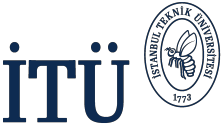 Ders Planı COURSE PLANDersin Fizik Mühendisliği Öğrenci Çıktılarıyla İlişkisiÖlçek:	    1: Az,    2: Kısmi,    3: Tam Relationship of the Course to Mathematical Engineering Student OutcomesScaling:	        1: Little,    2: Partial,    3: Full Ders kaynakları ve Başarı değerlendirme sistemi (Course materials and Assessment criteria)Dersin Adı:  Metroloji ve Enstrümentasyon FiziğiDersin Adı:  Metroloji ve Enstrümentasyon FiziğiDersin Adı:  Metroloji ve Enstrümentasyon FiziğiDersin Adı:  Metroloji ve Enstrümentasyon FiziğiDersin Adı:  Metroloji ve Enstrümentasyon FiziğiDersin Adı:  Metroloji ve Enstrümentasyon FiziğiCourse Name:  Physics of Metrology and InstrumentationCourse Name:  Physics of Metrology and InstrumentationCourse Name:  Physics of Metrology and InstrumentationCourse Name:  Physics of Metrology and InstrumentationCourse Name:  Physics of Metrology and InstrumentationCourse Name:  Physics of Metrology and InstrumentationCourse Name:  Physics of Metrology and InstrumentationKod(Code)Yarıyıl(Semester)Yarıyıl(Semester)Kredi(Local Credits)Kredi(Local Credits)AKTS Kredi(ECTS Credits)AKTS Kredi(ECTS Credits)AKTS Kredi(ECTS Credits)Ders Uygulaması,  Saat/Hafta(Course Implementation, Hours/Week)Ders Uygulaması,  Saat/Hafta(Course Implementation, Hours/Week)Ders Uygulaması,  Saat/Hafta(Course Implementation, Hours/Week)Ders Uygulaması,  Saat/Hafta(Course Implementation, Hours/Week)Ders Uygulaması,  Saat/Hafta(Course Implementation, Hours/Week)Kod(Code)Yarıyıl(Semester)Yarıyıl(Semester)Kredi(Local Credits)Kredi(Local Credits)AKTS Kredi(ECTS Credits)AKTS Kredi(ECTS Credits)AKTS Kredi(ECTS Credits)Ders (Theoretical)Ders (Theoretical)Uygulama(Tutorial)Uygulama(Tutorial)Laboratuar(Laboratory)FIZ 459E7,87,83344422002Bölüm / Program(Department/Program)Bölüm / Program(Department/Program)Fizik Mühendisliği Bölümü / %30 ve %100 İngilizce Fizik Mühendisliği Programı ( Physics Engineering Department / 30% and 100% English Program of Physics Engineering)Fizik Mühendisliği Bölümü / %30 ve %100 İngilizce Fizik Mühendisliği Programı ( Physics Engineering Department / 30% and 100% English Program of Physics Engineering)Fizik Mühendisliği Bölümü / %30 ve %100 İngilizce Fizik Mühendisliği Programı ( Physics Engineering Department / 30% and 100% English Program of Physics Engineering)Fizik Mühendisliği Bölümü / %30 ve %100 İngilizce Fizik Mühendisliği Programı ( Physics Engineering Department / 30% and 100% English Program of Physics Engineering)Fizik Mühendisliği Bölümü / %30 ve %100 İngilizce Fizik Mühendisliği Programı ( Physics Engineering Department / 30% and 100% English Program of Physics Engineering)Fizik Mühendisliği Bölümü / %30 ve %100 İngilizce Fizik Mühendisliği Programı ( Physics Engineering Department / 30% and 100% English Program of Physics Engineering)Fizik Mühendisliği Bölümü / %30 ve %100 İngilizce Fizik Mühendisliği Programı ( Physics Engineering Department / 30% and 100% English Program of Physics Engineering)Fizik Mühendisliği Bölümü / %30 ve %100 İngilizce Fizik Mühendisliği Programı ( Physics Engineering Department / 30% and 100% English Program of Physics Engineering)Fizik Mühendisliği Bölümü / %30 ve %100 İngilizce Fizik Mühendisliği Programı ( Physics Engineering Department / 30% and 100% English Program of Physics Engineering)Fizik Mühendisliği Bölümü / %30 ve %100 İngilizce Fizik Mühendisliği Programı ( Physics Engineering Department / 30% and 100% English Program of Physics Engineering)Fizik Mühendisliği Bölümü / %30 ve %100 İngilizce Fizik Mühendisliği Programı ( Physics Engineering Department / 30% and 100% English Program of Physics Engineering)Dersin Türü(Course Type)Dersin Türü(Course Type)Seçmeli (Elective)Seçmeli (Elective)Seçmeli (Elective)Seçmeli (Elective)Seçmeli (Elective)Dersin Dili(Course Language)Dersin Dili(Course Language)Dersin Dili(Course Language)İngilizce(English)İngilizce(English)İngilizce(English)Dersin Önkoşulları(Course Prerequisites)Dersin Önkoşulları(Course Prerequisites)(FIZ 372 MIN DD veya FIZ 372E MIN DD veya FIZ 374 MIN DD veya FIZ 374E MIN DD ) ve (FIZ460E MIN DD veya FIZ 460 MIN DD)(FIZ 372 MIN DD veya FIZ 372E MIN DD veya FIZ 374 MIN DD veya FIZ 374E MIN DD ) ve (FIZ460E MIN DD veya FIZ 460 MIN DD)(FIZ 372 MIN DD veya FIZ 372E MIN DD veya FIZ 374 MIN DD veya FIZ 374E MIN DD ) ve (FIZ460E MIN DD veya FIZ 460 MIN DD)(FIZ 372 MIN DD veya FIZ 372E MIN DD veya FIZ 374 MIN DD veya FIZ 374E MIN DD ) ve (FIZ460E MIN DD veya FIZ 460 MIN DD)(FIZ 372 MIN DD veya FIZ 372E MIN DD veya FIZ 374 MIN DD veya FIZ 374E MIN DD ) ve (FIZ460E MIN DD veya FIZ 460 MIN DD)(FIZ 372 MIN DD veya FIZ 372E MIN DD veya FIZ 374 MIN DD veya FIZ 374E MIN DD ) ve (FIZ460E MIN DD veya FIZ 460 MIN DD)(FIZ 372 MIN DD veya FIZ 372E MIN DD veya FIZ 374 MIN DD veya FIZ 374E MIN DD ) ve (FIZ460E MIN DD veya FIZ 460 MIN DD)(FIZ 372 MIN DD veya FIZ 372E MIN DD veya FIZ 374 MIN DD veya FIZ 374E MIN DD ) ve (FIZ460E MIN DD veya FIZ 460 MIN DD)(FIZ 372 MIN DD veya FIZ 372E MIN DD veya FIZ 374 MIN DD veya FIZ 374E MIN DD ) ve (FIZ460E MIN DD veya FIZ 460 MIN DD)(FIZ 372 MIN DD veya FIZ 372E MIN DD veya FIZ 374 MIN DD veya FIZ 374E MIN DD ) ve (FIZ460E MIN DD veya FIZ 460 MIN DD)(FIZ 372 MIN DD veya FIZ 372E MIN DD veya FIZ 374 MIN DD veya FIZ 374E MIN DD ) ve (FIZ460E MIN DD veya FIZ 460 MIN DD)Dersin Mesleki Bileşene Katkısı, %(Course Category by Content, %)Dersin Mesleki Bileşene Katkısı, %(Course Category by Content, %)Temel Bilim ve Matematik(Basic Sciences and Math)Temel Bilim ve Matematik(Basic Sciences and Math)Temel Mühendislik(Engineering Science)Temel Mühendislik(Engineering Science)Temel Mühendislik(Engineering Science)Temel Mühendislik(Engineering Science)Temel Mühendislik(Engineering Science)Mühendislik/Mimarlık Tasarım (Engineering/Architecture Design)Mühendislik/Mimarlık Tasarım (Engineering/Architecture Design)Genel Eğitim(General Education)Genel Eğitim(General Education)Dersin Mesleki Bileşene Katkısı, %(Course Category by Content, %)Dersin Mesleki Bileşene Katkısı, %(Course Category by Content, %)--40404040406060--Dersin Tanımı(Course Description)Dersin Tanımı(Course Description)Metroloji ve enstrümentasyona giriş, uzunluk, açı ,yay ölçüm teknikleri, zaman, hız, ivme, kuvvet, kütle, ağırlık, tork, titreşim, termodinamik, basınç, yoğunluk ölçümleri, ışık ve radyasyon, akustik, elektrik ve elektronik aygıtların temel prensipleri, otomasyon. Metroloji ve enstrümentasyona giriş, uzunluk, açı ,yay ölçüm teknikleri, zaman, hız, ivme, kuvvet, kütle, ağırlık, tork, titreşim, termodinamik, basınç, yoğunluk ölçümleri, ışık ve radyasyon, akustik, elektrik ve elektronik aygıtların temel prensipleri, otomasyon. Metroloji ve enstrümentasyona giriş, uzunluk, açı ,yay ölçüm teknikleri, zaman, hız, ivme, kuvvet, kütle, ağırlık, tork, titreşim, termodinamik, basınç, yoğunluk ölçümleri, ışık ve radyasyon, akustik, elektrik ve elektronik aygıtların temel prensipleri, otomasyon. Metroloji ve enstrümentasyona giriş, uzunluk, açı ,yay ölçüm teknikleri, zaman, hız, ivme, kuvvet, kütle, ağırlık, tork, titreşim, termodinamik, basınç, yoğunluk ölçümleri, ışık ve radyasyon, akustik, elektrik ve elektronik aygıtların temel prensipleri, otomasyon. Metroloji ve enstrümentasyona giriş, uzunluk, açı ,yay ölçüm teknikleri, zaman, hız, ivme, kuvvet, kütle, ağırlık, tork, titreşim, termodinamik, basınç, yoğunluk ölçümleri, ışık ve radyasyon, akustik, elektrik ve elektronik aygıtların temel prensipleri, otomasyon. Metroloji ve enstrümentasyona giriş, uzunluk, açı ,yay ölçüm teknikleri, zaman, hız, ivme, kuvvet, kütle, ağırlık, tork, titreşim, termodinamik, basınç, yoğunluk ölçümleri, ışık ve radyasyon, akustik, elektrik ve elektronik aygıtların temel prensipleri, otomasyon. Metroloji ve enstrümentasyona giriş, uzunluk, açı ,yay ölçüm teknikleri, zaman, hız, ivme, kuvvet, kütle, ağırlık, tork, titreşim, termodinamik, basınç, yoğunluk ölçümleri, ışık ve radyasyon, akustik, elektrik ve elektronik aygıtların temel prensipleri, otomasyon. Metroloji ve enstrümentasyona giriş, uzunluk, açı ,yay ölçüm teknikleri, zaman, hız, ivme, kuvvet, kütle, ağırlık, tork, titreşim, termodinamik, basınç, yoğunluk ölçümleri, ışık ve radyasyon, akustik, elektrik ve elektronik aygıtların temel prensipleri, otomasyon. Metroloji ve enstrümentasyona giriş, uzunluk, açı ,yay ölçüm teknikleri, zaman, hız, ivme, kuvvet, kütle, ağırlık, tork, titreşim, termodinamik, basınç, yoğunluk ölçümleri, ışık ve radyasyon, akustik, elektrik ve elektronik aygıtların temel prensipleri, otomasyon. Metroloji ve enstrümentasyona giriş, uzunluk, açı ,yay ölçüm teknikleri, zaman, hız, ivme, kuvvet, kütle, ağırlık, tork, titreşim, termodinamik, basınç, yoğunluk ölçümleri, ışık ve radyasyon, akustik, elektrik ve elektronik aygıtların temel prensipleri, otomasyon. Metroloji ve enstrümentasyona giriş, uzunluk, açı ,yay ölçüm teknikleri, zaman, hız, ivme, kuvvet, kütle, ağırlık, tork, titreşim, termodinamik, basınç, yoğunluk ölçümleri, ışık ve radyasyon, akustik, elektrik ve elektronik aygıtların temel prensipleri, otomasyon. Dersin Tanımı(Course Description)Dersin Tanımı(Course Description)Introduction to Metrology and Instrumentation, measurement techniques of length, angles and arcs, measurement of time, velocity and acceleration, force, mass, weight and torque, vibrations, thermodynamics, pressure, density measurements, light and radiation, acoustics, basic principles of electrical and electronic instruments, automation.Introduction to Metrology and Instrumentation, measurement techniques of length, angles and arcs, measurement of time, velocity and acceleration, force, mass, weight and torque, vibrations, thermodynamics, pressure, density measurements, light and radiation, acoustics, basic principles of electrical and electronic instruments, automation.Introduction to Metrology and Instrumentation, measurement techniques of length, angles and arcs, measurement of time, velocity and acceleration, force, mass, weight and torque, vibrations, thermodynamics, pressure, density measurements, light and radiation, acoustics, basic principles of electrical and electronic instruments, automation.Introduction to Metrology and Instrumentation, measurement techniques of length, angles and arcs, measurement of time, velocity and acceleration, force, mass, weight and torque, vibrations, thermodynamics, pressure, density measurements, light and radiation, acoustics, basic principles of electrical and electronic instruments, automation.Introduction to Metrology and Instrumentation, measurement techniques of length, angles and arcs, measurement of time, velocity and acceleration, force, mass, weight and torque, vibrations, thermodynamics, pressure, density measurements, light and radiation, acoustics, basic principles of electrical and electronic instruments, automation.Introduction to Metrology and Instrumentation, measurement techniques of length, angles and arcs, measurement of time, velocity and acceleration, force, mass, weight and torque, vibrations, thermodynamics, pressure, density measurements, light and radiation, acoustics, basic principles of electrical and electronic instruments, automation.Introduction to Metrology and Instrumentation, measurement techniques of length, angles and arcs, measurement of time, velocity and acceleration, force, mass, weight and torque, vibrations, thermodynamics, pressure, density measurements, light and radiation, acoustics, basic principles of electrical and electronic instruments, automation.Introduction to Metrology and Instrumentation, measurement techniques of length, angles and arcs, measurement of time, velocity and acceleration, force, mass, weight and torque, vibrations, thermodynamics, pressure, density measurements, light and radiation, acoustics, basic principles of electrical and electronic instruments, automation.Introduction to Metrology and Instrumentation, measurement techniques of length, angles and arcs, measurement of time, velocity and acceleration, force, mass, weight and torque, vibrations, thermodynamics, pressure, density measurements, light and radiation, acoustics, basic principles of electrical and electronic instruments, automation.Introduction to Metrology and Instrumentation, measurement techniques of length, angles and arcs, measurement of time, velocity and acceleration, force, mass, weight and torque, vibrations, thermodynamics, pressure, density measurements, light and radiation, acoustics, basic principles of electrical and electronic instruments, automation.Introduction to Metrology and Instrumentation, measurement techniques of length, angles and arcs, measurement of time, velocity and acceleration, force, mass, weight and torque, vibrations, thermodynamics, pressure, density measurements, light and radiation, acoustics, basic principles of electrical and electronic instruments, automation.Dersin Amacı(Course Objectives)Dersin Amacı(Course Objectives)1. Metroloji ve enstrumentasyona giriş 2. Uzunluk, açı, yay, zaman, hız ve ivme ölçümleri hakkında bilgi ve becerileri kazandırmak. 3. Kuvvet, kütle, ağırlık, tork ve titreşim ölçümleri hakkında bilgi ve becerileri kazandırmak. 4. Termodinamik, basınç, yoğunluk, ışık ve radyasyon ölçümleri hakkında bilgi ve becerileri kazandırmak. 5. Akustik ölçümleri, elektrik/elektronik aygıtların prensibi ve otomasyon konularında bilgi ve becerileri kazandırmak.1. Metroloji ve enstrumentasyona giriş 2. Uzunluk, açı, yay, zaman, hız ve ivme ölçümleri hakkında bilgi ve becerileri kazandırmak. 3. Kuvvet, kütle, ağırlık, tork ve titreşim ölçümleri hakkında bilgi ve becerileri kazandırmak. 4. Termodinamik, basınç, yoğunluk, ışık ve radyasyon ölçümleri hakkında bilgi ve becerileri kazandırmak. 5. Akustik ölçümleri, elektrik/elektronik aygıtların prensibi ve otomasyon konularında bilgi ve becerileri kazandırmak.1. Metroloji ve enstrumentasyona giriş 2. Uzunluk, açı, yay, zaman, hız ve ivme ölçümleri hakkında bilgi ve becerileri kazandırmak. 3. Kuvvet, kütle, ağırlık, tork ve titreşim ölçümleri hakkında bilgi ve becerileri kazandırmak. 4. Termodinamik, basınç, yoğunluk, ışık ve radyasyon ölçümleri hakkında bilgi ve becerileri kazandırmak. 5. Akustik ölçümleri, elektrik/elektronik aygıtların prensibi ve otomasyon konularında bilgi ve becerileri kazandırmak.1. Metroloji ve enstrumentasyona giriş 2. Uzunluk, açı, yay, zaman, hız ve ivme ölçümleri hakkında bilgi ve becerileri kazandırmak. 3. Kuvvet, kütle, ağırlık, tork ve titreşim ölçümleri hakkında bilgi ve becerileri kazandırmak. 4. Termodinamik, basınç, yoğunluk, ışık ve radyasyon ölçümleri hakkında bilgi ve becerileri kazandırmak. 5. Akustik ölçümleri, elektrik/elektronik aygıtların prensibi ve otomasyon konularında bilgi ve becerileri kazandırmak.1. Metroloji ve enstrumentasyona giriş 2. Uzunluk, açı, yay, zaman, hız ve ivme ölçümleri hakkında bilgi ve becerileri kazandırmak. 3. Kuvvet, kütle, ağırlık, tork ve titreşim ölçümleri hakkında bilgi ve becerileri kazandırmak. 4. Termodinamik, basınç, yoğunluk, ışık ve radyasyon ölçümleri hakkında bilgi ve becerileri kazandırmak. 5. Akustik ölçümleri, elektrik/elektronik aygıtların prensibi ve otomasyon konularında bilgi ve becerileri kazandırmak.1. Metroloji ve enstrumentasyona giriş 2. Uzunluk, açı, yay, zaman, hız ve ivme ölçümleri hakkında bilgi ve becerileri kazandırmak. 3. Kuvvet, kütle, ağırlık, tork ve titreşim ölçümleri hakkında bilgi ve becerileri kazandırmak. 4. Termodinamik, basınç, yoğunluk, ışık ve radyasyon ölçümleri hakkında bilgi ve becerileri kazandırmak. 5. Akustik ölçümleri, elektrik/elektronik aygıtların prensibi ve otomasyon konularında bilgi ve becerileri kazandırmak.1. Metroloji ve enstrumentasyona giriş 2. Uzunluk, açı, yay, zaman, hız ve ivme ölçümleri hakkında bilgi ve becerileri kazandırmak. 3. Kuvvet, kütle, ağırlık, tork ve titreşim ölçümleri hakkında bilgi ve becerileri kazandırmak. 4. Termodinamik, basınç, yoğunluk, ışık ve radyasyon ölçümleri hakkında bilgi ve becerileri kazandırmak. 5. Akustik ölçümleri, elektrik/elektronik aygıtların prensibi ve otomasyon konularında bilgi ve becerileri kazandırmak.1. Metroloji ve enstrumentasyona giriş 2. Uzunluk, açı, yay, zaman, hız ve ivme ölçümleri hakkında bilgi ve becerileri kazandırmak. 3. Kuvvet, kütle, ağırlık, tork ve titreşim ölçümleri hakkında bilgi ve becerileri kazandırmak. 4. Termodinamik, basınç, yoğunluk, ışık ve radyasyon ölçümleri hakkında bilgi ve becerileri kazandırmak. 5. Akustik ölçümleri, elektrik/elektronik aygıtların prensibi ve otomasyon konularında bilgi ve becerileri kazandırmak.1. Metroloji ve enstrumentasyona giriş 2. Uzunluk, açı, yay, zaman, hız ve ivme ölçümleri hakkında bilgi ve becerileri kazandırmak. 3. Kuvvet, kütle, ağırlık, tork ve titreşim ölçümleri hakkında bilgi ve becerileri kazandırmak. 4. Termodinamik, basınç, yoğunluk, ışık ve radyasyon ölçümleri hakkında bilgi ve becerileri kazandırmak. 5. Akustik ölçümleri, elektrik/elektronik aygıtların prensibi ve otomasyon konularında bilgi ve becerileri kazandırmak.1. Metroloji ve enstrumentasyona giriş 2. Uzunluk, açı, yay, zaman, hız ve ivme ölçümleri hakkında bilgi ve becerileri kazandırmak. 3. Kuvvet, kütle, ağırlık, tork ve titreşim ölçümleri hakkında bilgi ve becerileri kazandırmak. 4. Termodinamik, basınç, yoğunluk, ışık ve radyasyon ölçümleri hakkında bilgi ve becerileri kazandırmak. 5. Akustik ölçümleri, elektrik/elektronik aygıtların prensibi ve otomasyon konularında bilgi ve becerileri kazandırmak.1. Metroloji ve enstrumentasyona giriş 2. Uzunluk, açı, yay, zaman, hız ve ivme ölçümleri hakkında bilgi ve becerileri kazandırmak. 3. Kuvvet, kütle, ağırlık, tork ve titreşim ölçümleri hakkında bilgi ve becerileri kazandırmak. 4. Termodinamik, basınç, yoğunluk, ışık ve radyasyon ölçümleri hakkında bilgi ve becerileri kazandırmak. 5. Akustik ölçümleri, elektrik/elektronik aygıtların prensibi ve otomasyon konularında bilgi ve becerileri kazandırmak.Dersin Amacı(Course Objectives)Dersin Amacı(Course Objectives)1. Introduction to Metrology and Instrumentation. 2. To have knowledge about the measurement of length, angles, arcs, time, velocity and acceleration. 3. To have knowledge about the measurement of force, mass, weight, torque and vibrations. 4. To have knowledge about the measurement of   thermodynamics, pressure, density, light and radiation. 5. To have knowledge about the measurement of acoustics, basic principles of electrical and electronic instruments and automation.1. Introduction to Metrology and Instrumentation. 2. To have knowledge about the measurement of length, angles, arcs, time, velocity and acceleration. 3. To have knowledge about the measurement of force, mass, weight, torque and vibrations. 4. To have knowledge about the measurement of   thermodynamics, pressure, density, light and radiation. 5. To have knowledge about the measurement of acoustics, basic principles of electrical and electronic instruments and automation.1. Introduction to Metrology and Instrumentation. 2. To have knowledge about the measurement of length, angles, arcs, time, velocity and acceleration. 3. To have knowledge about the measurement of force, mass, weight, torque and vibrations. 4. To have knowledge about the measurement of   thermodynamics, pressure, density, light and radiation. 5. To have knowledge about the measurement of acoustics, basic principles of electrical and electronic instruments and automation.1. Introduction to Metrology and Instrumentation. 2. To have knowledge about the measurement of length, angles, arcs, time, velocity and acceleration. 3. To have knowledge about the measurement of force, mass, weight, torque and vibrations. 4. To have knowledge about the measurement of   thermodynamics, pressure, density, light and radiation. 5. To have knowledge about the measurement of acoustics, basic principles of electrical and electronic instruments and automation.1. Introduction to Metrology and Instrumentation. 2. To have knowledge about the measurement of length, angles, arcs, time, velocity and acceleration. 3. To have knowledge about the measurement of force, mass, weight, torque and vibrations. 4. To have knowledge about the measurement of   thermodynamics, pressure, density, light and radiation. 5. To have knowledge about the measurement of acoustics, basic principles of electrical and electronic instruments and automation.1. Introduction to Metrology and Instrumentation. 2. To have knowledge about the measurement of length, angles, arcs, time, velocity and acceleration. 3. To have knowledge about the measurement of force, mass, weight, torque and vibrations. 4. To have knowledge about the measurement of   thermodynamics, pressure, density, light and radiation. 5. To have knowledge about the measurement of acoustics, basic principles of electrical and electronic instruments and automation.1. Introduction to Metrology and Instrumentation. 2. To have knowledge about the measurement of length, angles, arcs, time, velocity and acceleration. 3. To have knowledge about the measurement of force, mass, weight, torque and vibrations. 4. To have knowledge about the measurement of   thermodynamics, pressure, density, light and radiation. 5. To have knowledge about the measurement of acoustics, basic principles of electrical and electronic instruments and automation.1. Introduction to Metrology and Instrumentation. 2. To have knowledge about the measurement of length, angles, arcs, time, velocity and acceleration. 3. To have knowledge about the measurement of force, mass, weight, torque and vibrations. 4. To have knowledge about the measurement of   thermodynamics, pressure, density, light and radiation. 5. To have knowledge about the measurement of acoustics, basic principles of electrical and electronic instruments and automation.1. Introduction to Metrology and Instrumentation. 2. To have knowledge about the measurement of length, angles, arcs, time, velocity and acceleration. 3. To have knowledge about the measurement of force, mass, weight, torque and vibrations. 4. To have knowledge about the measurement of   thermodynamics, pressure, density, light and radiation. 5. To have knowledge about the measurement of acoustics, basic principles of electrical and electronic instruments and automation.1. Introduction to Metrology and Instrumentation. 2. To have knowledge about the measurement of length, angles, arcs, time, velocity and acceleration. 3. To have knowledge about the measurement of force, mass, weight, torque and vibrations. 4. To have knowledge about the measurement of   thermodynamics, pressure, density, light and radiation. 5. To have knowledge about the measurement of acoustics, basic principles of electrical and electronic instruments and automation.1. Introduction to Metrology and Instrumentation. 2. To have knowledge about the measurement of length, angles, arcs, time, velocity and acceleration. 3. To have knowledge about the measurement of force, mass, weight, torque and vibrations. 4. To have knowledge about the measurement of   thermodynamics, pressure, density, light and radiation. 5. To have knowledge about the measurement of acoustics, basic principles of electrical and electronic instruments and automation.Dersin Öğrenme Çıktıları (Course Learning Outcomes)Dersin Öğrenme Çıktıları (Course Learning Outcomes)Bu dersi başarıyla tamamlayan öğrenci;  Metroloji ve enstrumentasyon, Uzunluk, açı, yay ölçümleri, Zaman, hız ve ivme ölçümleri,Kuvvet, kütle ağırlık, tork ve titreşim ölçümleri, Termodinamik, basınç, yoğunluk ölçümleri, Işık, radyasyon ve akustik ölçümleri, Elektrik ve elektronik aygıtların temel prensipleri, Otomasyonbecerilerini elde eder.Bu dersi başarıyla tamamlayan öğrenci;  Metroloji ve enstrumentasyon, Uzunluk, açı, yay ölçümleri, Zaman, hız ve ivme ölçümleri,Kuvvet, kütle ağırlık, tork ve titreşim ölçümleri, Termodinamik, basınç, yoğunluk ölçümleri, Işık, radyasyon ve akustik ölçümleri, Elektrik ve elektronik aygıtların temel prensipleri, Otomasyonbecerilerini elde eder.Bu dersi başarıyla tamamlayan öğrenci;  Metroloji ve enstrumentasyon, Uzunluk, açı, yay ölçümleri, Zaman, hız ve ivme ölçümleri,Kuvvet, kütle ağırlık, tork ve titreşim ölçümleri, Termodinamik, basınç, yoğunluk ölçümleri, Işık, radyasyon ve akustik ölçümleri, Elektrik ve elektronik aygıtların temel prensipleri, Otomasyonbecerilerini elde eder.Bu dersi başarıyla tamamlayan öğrenci;  Metroloji ve enstrumentasyon, Uzunluk, açı, yay ölçümleri, Zaman, hız ve ivme ölçümleri,Kuvvet, kütle ağırlık, tork ve titreşim ölçümleri, Termodinamik, basınç, yoğunluk ölçümleri, Işık, radyasyon ve akustik ölçümleri, Elektrik ve elektronik aygıtların temel prensipleri, Otomasyonbecerilerini elde eder.Bu dersi başarıyla tamamlayan öğrenci;  Metroloji ve enstrumentasyon, Uzunluk, açı, yay ölçümleri, Zaman, hız ve ivme ölçümleri,Kuvvet, kütle ağırlık, tork ve titreşim ölçümleri, Termodinamik, basınç, yoğunluk ölçümleri, Işık, radyasyon ve akustik ölçümleri, Elektrik ve elektronik aygıtların temel prensipleri, Otomasyonbecerilerini elde eder.Bu dersi başarıyla tamamlayan öğrenci;  Metroloji ve enstrumentasyon, Uzunluk, açı, yay ölçümleri, Zaman, hız ve ivme ölçümleri,Kuvvet, kütle ağırlık, tork ve titreşim ölçümleri, Termodinamik, basınç, yoğunluk ölçümleri, Işık, radyasyon ve akustik ölçümleri, Elektrik ve elektronik aygıtların temel prensipleri, Otomasyonbecerilerini elde eder.Bu dersi başarıyla tamamlayan öğrenci;  Metroloji ve enstrumentasyon, Uzunluk, açı, yay ölçümleri, Zaman, hız ve ivme ölçümleri,Kuvvet, kütle ağırlık, tork ve titreşim ölçümleri, Termodinamik, basınç, yoğunluk ölçümleri, Işık, radyasyon ve akustik ölçümleri, Elektrik ve elektronik aygıtların temel prensipleri, Otomasyonbecerilerini elde eder.Bu dersi başarıyla tamamlayan öğrenci;  Metroloji ve enstrumentasyon, Uzunluk, açı, yay ölçümleri, Zaman, hız ve ivme ölçümleri,Kuvvet, kütle ağırlık, tork ve titreşim ölçümleri, Termodinamik, basınç, yoğunluk ölçümleri, Işık, radyasyon ve akustik ölçümleri, Elektrik ve elektronik aygıtların temel prensipleri, Otomasyonbecerilerini elde eder.Bu dersi başarıyla tamamlayan öğrenci;  Metroloji ve enstrumentasyon, Uzunluk, açı, yay ölçümleri, Zaman, hız ve ivme ölçümleri,Kuvvet, kütle ağırlık, tork ve titreşim ölçümleri, Termodinamik, basınç, yoğunluk ölçümleri, Işık, radyasyon ve akustik ölçümleri, Elektrik ve elektronik aygıtların temel prensipleri, Otomasyonbecerilerini elde eder.Bu dersi başarıyla tamamlayan öğrenci;  Metroloji ve enstrumentasyon, Uzunluk, açı, yay ölçümleri, Zaman, hız ve ivme ölçümleri,Kuvvet, kütle ağırlık, tork ve titreşim ölçümleri, Termodinamik, basınç, yoğunluk ölçümleri, Işık, radyasyon ve akustik ölçümleri, Elektrik ve elektronik aygıtların temel prensipleri, Otomasyonbecerilerini elde eder.Bu dersi başarıyla tamamlayan öğrenci;  Metroloji ve enstrumentasyon, Uzunluk, açı, yay ölçümleri, Zaman, hız ve ivme ölçümleri,Kuvvet, kütle ağırlık, tork ve titreşim ölçümleri, Termodinamik, basınç, yoğunluk ölçümleri, Işık, radyasyon ve akustik ölçümleri, Elektrik ve elektronik aygıtların temel prensipleri, Otomasyonbecerilerini elde eder.Dersin Öğrenme Çıktıları (Course Learning Outcomes)Dersin Öğrenme Çıktıları (Course Learning Outcomes)Students completing this course will be able to gain basic knowledge about:Metrology and InstrumentationMeasurement of length, angles, arcsMeasurement of time, velocity and acceleration Measurement of force, mass, weight, torque and vibrations Measurement of   thermodynamics, pressure, densityMeasurement of   light, radiation, acousticBasic principles of electrical and electronic instruments AutomationStudents completing this course will be able to gain basic knowledge about:Metrology and InstrumentationMeasurement of length, angles, arcsMeasurement of time, velocity and acceleration Measurement of force, mass, weight, torque and vibrations Measurement of   thermodynamics, pressure, densityMeasurement of   light, radiation, acousticBasic principles of electrical and electronic instruments AutomationStudents completing this course will be able to gain basic knowledge about:Metrology and InstrumentationMeasurement of length, angles, arcsMeasurement of time, velocity and acceleration Measurement of force, mass, weight, torque and vibrations Measurement of   thermodynamics, pressure, densityMeasurement of   light, radiation, acousticBasic principles of electrical and electronic instruments AutomationStudents completing this course will be able to gain basic knowledge about:Metrology and InstrumentationMeasurement of length, angles, arcsMeasurement of time, velocity and acceleration Measurement of force, mass, weight, torque and vibrations Measurement of   thermodynamics, pressure, densityMeasurement of   light, radiation, acousticBasic principles of electrical and electronic instruments AutomationStudents completing this course will be able to gain basic knowledge about:Metrology and InstrumentationMeasurement of length, angles, arcsMeasurement of time, velocity and acceleration Measurement of force, mass, weight, torque and vibrations Measurement of   thermodynamics, pressure, densityMeasurement of   light, radiation, acousticBasic principles of electrical and electronic instruments AutomationStudents completing this course will be able to gain basic knowledge about:Metrology and InstrumentationMeasurement of length, angles, arcsMeasurement of time, velocity and acceleration Measurement of force, mass, weight, torque and vibrations Measurement of   thermodynamics, pressure, densityMeasurement of   light, radiation, acousticBasic principles of electrical and electronic instruments AutomationStudents completing this course will be able to gain basic knowledge about:Metrology and InstrumentationMeasurement of length, angles, arcsMeasurement of time, velocity and acceleration Measurement of force, mass, weight, torque and vibrations Measurement of   thermodynamics, pressure, densityMeasurement of   light, radiation, acousticBasic principles of electrical and electronic instruments AutomationStudents completing this course will be able to gain basic knowledge about:Metrology and InstrumentationMeasurement of length, angles, arcsMeasurement of time, velocity and acceleration Measurement of force, mass, weight, torque and vibrations Measurement of   thermodynamics, pressure, densityMeasurement of   light, radiation, acousticBasic principles of electrical and electronic instruments AutomationStudents completing this course will be able to gain basic knowledge about:Metrology and InstrumentationMeasurement of length, angles, arcsMeasurement of time, velocity and acceleration Measurement of force, mass, weight, torque and vibrations Measurement of   thermodynamics, pressure, densityMeasurement of   light, radiation, acousticBasic principles of electrical and electronic instruments AutomationStudents completing this course will be able to gain basic knowledge about:Metrology and InstrumentationMeasurement of length, angles, arcsMeasurement of time, velocity and acceleration Measurement of force, mass, weight, torque and vibrations Measurement of   thermodynamics, pressure, densityMeasurement of   light, radiation, acousticBasic principles of electrical and electronic instruments AutomationStudents completing this course will be able to gain basic knowledge about:Metrology and InstrumentationMeasurement of length, angles, arcsMeasurement of time, velocity and acceleration Measurement of force, mass, weight, torque and vibrations Measurement of   thermodynamics, pressure, densityMeasurement of   light, radiation, acousticBasic principles of electrical and electronic instruments AutomationHaftaKonularDersin ÖğrenmeÇıktıları1Metroloji ve enstrumentasyona girişI2Uzunluk ölçümleriII3Açı ve yay ölçümleriII4Zaman ölçümleriIII5Hız ve ivme ölçümleriIII6Kuvvet, kütle, ağırlık ve tork ölçümleriIV7Titreşim ölçümleriIV8Termodinamik ölçümleriV9Basınç ölçümleriV10Yoğunluk ölçümleriV11Işık ve radyasyon ölçümleriVI12AkustikVI13Elektrik ve elektronik aletlerin temel prensipleriVII14OtomasyonVIIIWeeksTopicsCourse Learning Outcomes1Introduction to Metrology and InstrumentationI2Measurements of lengthII3Measurements of angles and arcsII4Measurements of timeIII5Measurements of velocity and accelerationIII6Measurements of force, mass, weight and torqueIV7Measurements of vibrationsIV8Measurements of thermodynamicsV9Measurements of pressureV10Density measurementsV11Measurements of light and radiationVI12AcousticsVI13Basic principles of electrical and electronic instrumentsVII14AutomationVIIIProgramın mezuna kazandıracağı bilgi ve beceriler (programa ait çıktılar)Katkı SeviyesiKatkı SeviyesiKatkı SeviyesiProgramın mezuna kazandıracağı bilgi ve beceriler (programa ait çıktılar)123aMatematik, Bilim ve Mühendislik bilgilerini uygulayabilmexbData analizi yapabilmek ve deney tasarlayıp yürütebilmekxcİhtiyacı karşılayacak sistem, bileşen ve süreçleri dizayn edebilmexdDisplinler arası çalışma gerçekleştirebilmexeMühendislik problemlerini belirleyebilme, formüle edebilme ve çözebilmexfMesleki ve ahlaki sorumluluklarını anlayabilmexgEtkili bir şekilde iletişim kurabilmehGlobal/sosyal anlamda mühendislik çözümlerinin etkilerini anlayabilmeiHayat boyu öğrenimin önemini kavrayabilme ve benimsemejModern meselelerle ilgili bilgi sahibi olabilmekMühendislik uygulamaları için gerekli modern mühendislik araçlarını, tekniklerini kullanabilmexProgram Student OutcomesLevel of ContributionLevel of ContributionLevel of ContributionProgram Student Outcomes123aAbility to Apply Knowledge of Mathematics,Science, and EngineeringxbAbility to Design and Conduct Experiments,as well as to Analyze and Interpret DataxcAbility to Design a System, Component, or Process to Meet Desired NeedsxdAbility to Function on Multi-Disciplinary TeamsxeAbility to Identify, Formulate, and Solve Engineering ProblemsxfUnderstanding of Professional and Ethical ResponsibilityxgAbility to Communicate EffectivelyhBroad Education Necessary to Understand the Impact of Engineering Solutions in a Global/Societal ContextiRecognition of the Need For, and an Ability to Engage in Life-Long LearningjKnowledge of Contemporary IssueskAbility to Use the Techniques, Skills, and Modern Engineering Tools Necessary for Engineering PracticexTarih (Date)01.04.2019Bölüm onayı (Departmental approval)Fizik Bölümü(Department of Physics)Ders Kitabı(Textbook)Diğer Kaynaklar(Other References)Ödevler ve Projeler(Homework & Projects)Ödevler ve Projeler(Homework & Projects)Laboratuvar Uygulamaları(Laboratory Work)Laboratuvar Uygulamaları(Laboratory Work)Bilgisayar Kullanımı(Computer Usage)Bilgisayar Kullanımı(Computer Usage)Diğer Uygulamalar(Other Activities)Diğer Uygulamalar(Other Activities)Başarı DeğerlendirmeSistemi (Assessment Criteria)Faaliyetler(Activities)Adedi(Quantity)Genel Nota Katkı, %(Effects on Grading, %)Başarı DeğerlendirmeSistemi (Assessment Criteria)Yıl İçi Sınavları(Midterm Exams)Başarı DeğerlendirmeSistemi (Assessment Criteria)Kısa Sınavlar(Quizzes)Başarı DeğerlendirmeSistemi (Assessment Criteria)Ödevler(Homework)Başarı DeğerlendirmeSistemi (Assessment Criteria)Projeler(Projects)Başarı DeğerlendirmeSistemi (Assessment Criteria)Dönem Ödevi/Projesi(Term Paper/Project)Başarı DeğerlendirmeSistemi (Assessment Criteria)Laboratuvar Uygulaması(Laboratory Work)Başarı DeğerlendirmeSistemi (Assessment Criteria)Diğer Uygulamalar(Other Activities)Başarı DeğerlendirmeSistemi (Assessment Criteria)Final Sınavı(Final Exam)